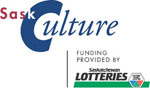 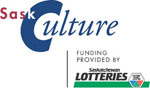 SUCCESS STORY #1SUCCESS STORY #1CONCEPT:CONCEPT:WHY IS THIS IMPORTANT TO US?WHY IS THIS IMPORTANT TO US?TIME FRAME:TIME FRAME:CONTACT NAME:CONTACT NAME:ORGANIZATION:ORGANIZATION:CONTACT PHONE:CONTACT EMAIL:PHOTOS: Y or NOTHER:SUCCESS STORY #2SUCCESS STORY #2CONCEPT:CONCEPT:WHY IS THIS IMPORTANT TO US?WHY IS THIS IMPORTANT TO US?TIME FRAME:TIME FRAME:CONTACT NAME:CONTACT NAME:ORGANIZATION:ORGANIZATION:CONTACT PHONE:CONTACT EMAIL:PHOTOS: Y or NOTHER:SUCCESS STORY #3SUCCESS STORY #3CONCEPT:CONCEPT:WHY IS THIS IMPORTANT TO US?WHY IS THIS IMPORTANT TO US?TIME FRAME:TIME FRAME:CONTACT NAME:CONTACT NAME:ORGANIZATION:ORGANIZATION:CONTACT PHONE:CONTACT EMAIL:PHOTOS: Y or NOTHER: